
 Пояснительная записка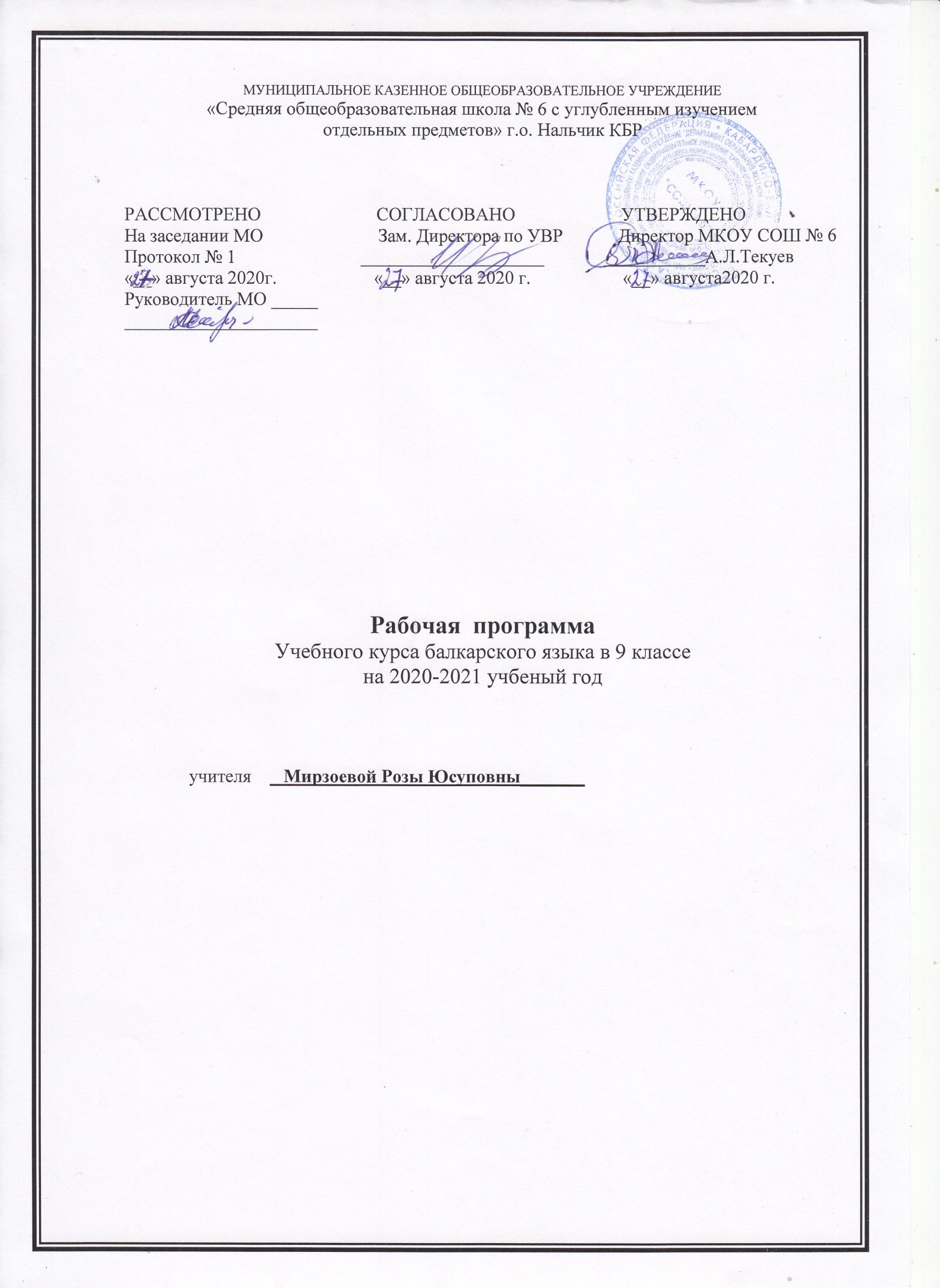          Данная программа составлена в рамках выполнения республиканской целевой программы  «Модернизация учебной книги на национальных языках на 2007 – 2011гг.», согласно Закону «Об образовании Российской Федерации» от 29.12.2012г. Она ориентирована на федеральный компонент государственного образовательного стандарта по национальным  языкам и на Примерную образовательную программу по тюркским языкам для  русскоязычных   учащихся  5 – 9 классов.           Данная программа выполняет информационно – методическую, организационно – планирующую и контролирующую функции, она  рассчитана на учащихся среднего этапа обучения общеобразовательной подготовки и  для тех, которые желают  изучать балкарский язык. На этом этапе обучения учащиеся овладевают теми  минимальными качествами и навыками, без которых  невозможно дальнейшее изучение балкарского языка. Программа рассчитана на 102 ч. в год, 3 часа в неделюУМКУчебник: "Изучаем балкарский язык"  7 кл.авторы  Ф.К.Аппаева, Ж.Дажиева.Нальчик,изд."Эльбрус",2015г.ХАРАКТЕРИСТИКА УЧЕБНОГО ПРЕДМЕТА «БАЛКАРСКИЙ ЯЗЫК»ЦЕЛИ И ЗАДАЧИ КУРСАформирование специальных умений и навыков по разделам программы;развитие речи, мышления, воображения, способности выбирать средства языка в соответствии с условиями общения развития интуиции и чувства языка;освоение элементарных способов анализа изучаемых явлений балкарского  языка;овладение умениями правильно писать, читать, участвовать в диалогах, составлять несложные монологические высказывания;воспитание позитивного, эмоционально-ценностного отношения к балкарскому языку, чувства сопричастности к сохранению его уникальности и чистоты, пробуждение познавательного интереса к родному слову, стремление совершенствовать свою речь.Отличительные особенности рабочей программы.Программа построена с учетом принципов системности, научности и доступности, а также преемственности и перспективности между различными разделами курсов.Уроки спланированы с учетом знаний, умений и навыков по предмету, которые сформированы у школьников в процессе реализации принципов развивающего обучения. На первый план выделяется раскрытие и использование познавательных возможностей учащихся как средство их развития и как основы для освоения учебным материалом. Повысить интенсивность и плотность процесса обучения позволяет использование различных форм работы: письменной и устной под руководством учителя и самостоятельной и др. сочетание коллективной работы с индивидуальной и групповой снижает утомляемость учащихся от однообразной деятельности, создает условия для контроля и анализа полученных знаний, качества выполненных заданий. Для пробуждения познавательной активности и сознательности учащихся в уроке включены сведения из истории балкарского языка, прослеживаются процессы формирования языковых явлений, их взаимность. Материал в программе расположен с учетом возрастных возможностей. В программе предусмотрены вводные уроки, раскрывающие роль и значение балкарского языка. Программа предусматривает прочное усвоение материала. В программе также специально выделены часы на развитие связной речи. Темы по развитию речи – речеведческие понятия и виды работы над текстом – пропорционально распределяются между грамматическим материалом. Это обеспечивает равномерность обучения речи условия его организации.ПЛАНИРУЕМЫЕ РЕЗУЛЬТАТЫ ОСВОЕНИЯ ПРЕДМЕТА
Личностные результаты.
Под личностными результатами освоения учебного предмета понимается система ценностных отношений учащихся к себе, другим ученикам, самому учебному процессу и его результату. Личностными результатами изучения балкарского языка в начальной школе являются:
1. Формирование гражданской идентичности личности;
2. Формирование доброжелательности, уважения и толерантности к другим народам;
3. Формирование готовности и способности к саморазвитию;
4. Формирование общего представления о мире как о многоязычном и поликультурном сообществе;
5. Осознание языка, как средства общения между людьми;
6. Знакомство с этикетом балкарского народа.
Метапредметные результаты.
Под метапредметными результатами освоения предмета понимаются способы деятельности, применимые как в рамках образовательного процесса, так и при решении проблем в реальных жизненных ситуациях. Метапредметными результатам изучения языка являются:
1. Развитие умения взаимодействовать с окружающими;
2. Развитие коммуникативных способностей, расширение лингвистического кругозора школьника;
3. Развитие познавательной, эмоциональной и волевой сфер младшего школьника, формирование мотивации к изучению балкарского языка;
4. Овладение умением координированной работы с разными компонентами учебно-методического комплекта.
Предметные результаты:
1. Приобретение начальных навыков общения в устной и письменной форме с носителями балкарского языка.
2. Освоение начальных лингвистических представлений, необходимых для овладения на элементарном уровне устной и письменной речью на балкарском языке, расширение лингвистического кругозора.
3. Сформированность дружелюбного отношения и толерантности к носителям другого языка. Предметные результаты дифференцируются по 5 сферам: коммуникативной, познавательной, ценностно-ориентационной, эстетической и трудовой. 
В познавательной сфере: умение сравнивать языковые явления родного и балкарского языков; умение опознавать грамматические явления, отсутствующие в родном языке; умение систематизировать слова; умение пользоваться языковой догадкой; умение действовать по образцу; умение пользоваться справочным материалом; умение пользоваться двуязычным словарем. 
В ценностно-ориентационной сфере: представление о балкарском языке как средстве выражения мыслей, чувств, эмоций; приобщение к культурным ценностям другого народа через произведения детского фольклора. 
В эстетической сфере: владение элементарными средствами выражения чувств и эмоций на балкарском языке; развитие чувства прекрасного в процессе знакомства с образцами доступной детской литературы. 
В трудовой сфере: умение следовать намеченному плану в своем учебном труде; умение вести словарь. 
В результате освоения основной образовательной программы начального общего образования учащиеся достигают личностных, метапредметных и предметных результатов.МЕСТО ПРЕДМЕТА  В УЧЕБНОМ ПЛАНЕ  Место предмета «Балкарский язык» в учебном плане определяется дополнительным характером курса. На его изучение в начальной школе отводится 102 часа в 9 классе.СОДЕРЖАНИЕ УЧЕБНОГО ПРЕДМЕТА Содержательные разделы (блоки) программы не повторяют основной курс русского языка, а дополняют его и при этом ориентированы на практическое применение полученных знаний. Представленная рабочая  программа опирается на содержание разделов Календарно-тематическое планирование  9 класс. Балкарский язык. 102 часа, 3ч. в неделю.УМК, список литературы№        ТЕМЫ РАЗДЕЛОВКОЛ-ВО ЧАСОВК/РАБОТЫ1Ана тилим- жаным-тиним122Къайтарыу123Мен.Мени жашауум.124Ата журтум-туугъан жерим235Битимле бла жаныурла дуниясы146Россейни ара шахарында97Тюркде жолоучулукъда98Миллетибизни белгили адамлары99Дуния закийлери310Ёмюрлени теренинден8№ТЕМА УРОКАКол-вочасовДатапроведенияФакт-аядата1.Биз школгъа барабыз.(1 д.)12.Ачыкъ тауушла. Зауукълу кюнле.(2,3,4 дерсле).13.Сингармонизм.(5 д.)14.Биз 8-чи классда окъуйбуз.(6 д.)15.Мени школ жашауум.(7 д.)16.Дневник-окъуучуну кюзгюсюдю.(8 д.)17.Къысыкъ тауушла.Азаматны шуёхлары.(9 д.)18.Сёзню бёлюмю. К.Кулиев"Устаз Борис Игнатьевич".(11д.)19.Бизни жангы школубуз.(12-13 д.)110.Фразеологизмле.(14 д.)                   111.Таматала бла кичиле.(15-16 д.)112.Тилни кесеклери. Биз насыплы юйюрбюз.(17 д.)113.Алтын къол устала.(18 д.)114.Анабызны туугъан кюню.(19 д.)115.Ат.(20-21 д.)116 .Атланы къауумлары.(22-23 д.)117.Атланы болушлада жалгъаныулары.(25 д.)118.Баш болуш.(26 д.)119.Иеликчи болуш.(28 д.)120.Бериучю болуш.(30-31д.)121.Тамамлаучу болуш.(32 д.)122.Орунлучу болуш.(33-34 д.)123.Башлаучу болуш.(35-36 д.)124.Бегитиу ишле.(37-38 д.)125.Иели атла.(39 д.)126.Экология ингир.(40-41 д.)127-28Иели атланы жалгъаныулары.(42-43 д.)129.Сыфат.Адамны чархы.(45 д.)130.Сыфатны  къуралыулары.(46 д.)131.Адамны  жюреги.(47 д.)132.Къош  сыфатланы  къуралыулары.(48 д.)133.Сыфатны айтымда жюрютюлюую(49 д.)134.Сыфатны даражалары.(50 д.) 135Сыфатны тенглешдириу даражасы.(51д.)136.Сыфатны кемлик даражасы.(52-53 д.)137.Сыфатны айырма даражасы.Адамны саулугъу.(54-55д.)138.Бегитиу ишле.(56 д.)139.Бош заман.(57 д.)140.Санау.(58 д.)141.Малкъар театрны  тарыхындан.(59 д.)Санчы  санау.142.Тизгинчи  санау.(60 д.)143.Къауумлаучу  санау.(61-62 д.)144.Юлюшчю  санау.(63 д.)145.Кесекчи санау.(64 д.)146.Жууукъ  санау.(65 д.)147.Бегитиу  ишле.(66 д.)148-49.Алмаш.Пётр 1.(67-68 д.)150.Сёзлеу.Санкт-Петербург.(69 д.)151.Кунсткамера музей.(70 д.)152Сёзлеуню  къуралыуу.(71 д.)153-54.Эрмитажны  тарыхындан.(72-73 д.)155.Къырал  Орус музей.(74 д.)156.А.С.Пушкинни музей-юйю.(75 д.)157-58.Сёзлеуню даража  формалары.(76-77д.)159.Сёзлуню айырма даражасы.(78 д.)160-61Петергоф.(79-80 д.)162.Бегитиу ишле.(81д.)163.Мен жашаргъа сюйген шахар.(82-83 д.)164.Мёчюланы  Кязим.(84-85 д.)165.Къулийланы Къайсын.(86-87 д.)166-67.Орунчу сёзлеуле.(88-89 д.)168-69.Заманчы сёзлеуле.Биринчи таулу поэтесса.(90-91 д.)170.Къудайланы Мухтар.(92-93 д.)171.Жеттеланы Мустафир.(94-95 д.)172-73.Сылтаучу эм муратчы сёзлеуле .(96-97 д.)174.Презентация "Белгилитаулуадам".(98-99 д.)175-76Интернет.ёлчемчи сёзлеуле.(100-101 д.)177-78Компьютер революция.(102-103 д.)179.Халчысёзлеуле.(104 д.)180.Планшет.(105 д.)181.Электрон китап.(106 д.)182.Адеп-къылыкъны юсюнден.(109 д.)183.Бетлеучю алмашла.(111 д.)184.Бегитиу ишле.(112 д.)185.Кесимлеучю алмашла.(113 д.)186.Текст бла иш"Сагъыш этип сёлеш".(114 д.)187.Соруучу алмашла.(115 д.)188.Белгисиз алмашла.(118 д.)189.Кёргюзтюучю алмашла.(119 д.)190.Ачыкълаучу  алмашла.(120 д.)191.Жомакъла. Бирликде-тирлик.(123 д.)192.Бизни юй.(125 д.)193.Ийнек бла халы. 1-чи кесеги.(126 д.)394.Намыс. 1-чи кесеги.(130 д.)195.Намыс. 2 чикесеги.(131 д.)196.Эринчек къыз.(132 д.)197.Жюз гаккы.(133 д.)1 98Къайтарыу.2№ п/пНаименование объектов и средств материально-технического обеспеченияБиблиотечный фонд (книгопечатная продукция)Библиотечный фонд (книгопечатная продукция)1Учебник. Изучаем балкарский язык.7класс. Ф.К.Аппаева, Ж.Дажиева Нальчик,  «Эльбрус», 2015 г.  Печатные пособия Печатные пособия2Словари балкарскому языку. Технические средства обучения Технические средства обучения3Персональный компьютер.